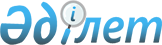 О некоторых вопросах пенсионного обеспечения сотрудников органов прокуратуры
					
			Утративший силу
			
			
		
					Совместный приказ Министра труда и социальной защиты населения Республики Казахстан от 9 декабря 2011 года № 430-Ө и Генерального Прокурора Республики Казахстан от 9 декабря 2011 года № 135. Зарегистрирован в Министерстве юстиции Республики Казахстан 26 декабря 2011 года № 7352. Утратил силу совместным приказом Министра труда и социальной защиты населения Республики Казахстан от 20 марта 2014 года № 109-ө и Генерального прокурора Республики Казахстан от 4 апреля 2014 года № 34      Сноска. Утратил силу совместным приказом Министра труда и социальной защиты населения РК от 20.03.2014 № 109-ө и Генерального прокурора РК от 04.04.2014 № 34.      В соответствии с пунктом 3 статьи 64, статьями 67, 84 Закона Республики Казахстан от 6 января 2011 года «О правоохранительной службе», пунктом 1 статьи 66 Закона Республики Казахстан от 20 июня 1997 года «О пенсионном обеспечении в Республике Казахстан» и пунктами 3 и 4 Правил назначения и осуществления пенсионных выплат, государственной базовой пенсионной выплаты, выплат государственных базовых социальных пособий военнослужащим, сотрудникам правоохранительных органов, которым присвоены специальные звания и классные чины, за исключением таможенных органов, а также лицам, права которых иметь воинские и специальные звания, классные чины и носить форменную одежду упразднены с 1 января 2012 года, утвержденных постановлением Правительства Республики Казахстан от 23 февраля 2007 года № 138, ПРИКАЗЫВАЕМ:



      1. Утвердить прилагаемый перечень документов, подтверждающих прохождение службы и размер денежного содержания, необходимых для назначения пенсии за выслугу лет сотрудникам органов прокуратуры, согласно приложению к настоящему приказу. 



      2. Департаменту социального обеспечения и социального страхования (Маканова А.К.) в установленном законодательством порядке обеспечить государственную регистрацию настоящего приказа в Министерстве юстиции Республики Казахстан и его официальное опубликование.



      3. Настоящий приказ направить для исполнения территориальным органам Комитета по контролю и социальной защите Министерства труда и социальной защиты населения Республики Казахстан, РГКП «Государственный центр по выплате пенсий Министерства труда и социальной защиты населения Республики Казахстан», в Комитет по правовой статистике и специальным учетам, областные и приравненные к ним прокуратуры, Институт повышения квалификации кадров органов прокуратуры, изучения проблем законности и правопорядка при Генеральной прокуратуре Республики Казахстан имени С. Ескараева.



      4. Контроль за исполнением настоящего приказа возложить на вице-министра труда и социальной защиты населения Республики Казахстан Ахметова С.А. и первого заместителя Генерального Прокурора Республики Казахстан Меркеля И.Д.



      5. Настоящий приказ вводится в действие с 1 января 2012 года и подлежит официальному опубликованию.      Генеральный Прокурор             Министр труда и социальной

      Республики Казахстан             Республики Казахстан

                                       защиты населения

      ______________ А. Даулбаев       ______________ Г. Абдыкаликова

Приложение            

к совместному приказу      

Генерального Прокурора     

Республики Казахстан от     

9 декабря 2011 года № 135    

Министра труда и социальной защиты

населения Республики Казахстан  

от 9 декабря 2011 года № 430-Ө   

Перечень документов,

подтверждающих прохождение службы и размер денежного

содержания, необходимых для назначения пенсии за выслугу лет

сотрудникам органов прокуратуры

      В перечень документов, подтверждающих прохождение службы и размер денежного содержания, необходимых для назначения пенсии за выслугу лет сотрудникам органов прокуратуры, входят:



      заключение комиссии органа прокуратуры по установлению стажа для выхода на пенсию за выслугу лет, заверенное гербовой печатью органа прокуратуры, по форме согласно приложению 1;



      послужной список, заверенный гербовой печатью органа прокуратуры;



      копия трудовой книжки, заверенная гербовой печатью органа прокуратуры;



      копия военного билета;



      справка о размере денежного содержания с указанием даты, по которую выплачено денежное содержание, по форме согласно приложению 2;



      выписка из приказа об увольнении со службы с указанием даты, причины увольнения.

Приложение 1             

к Перечню документов,          

подтверждающих прохождение службы и    

размер денежного содержания,      

необходимых для назначения пенсии за   

выслугу лет сотрудникам органов прокуратурыформа 

Заключение

комиссии органа прокуратуры Республики Казахстан

по установлению стажа для выхода на пенсию за выслугу летг. Астана                                         «__» ______ 20__ г.      Фамилия, имя, отчество ____________________ «__» ____ 19__ г.р.

      Классный чин: ______________________________

      Приказом органа прокуратуры РК № ___ от «__» _______ 20__ г. уволен с «__» ____ 20__ г. по причине _______________________________

      В соответствии с Правилами исчисления выслуги лет военнослужащим, сотрудникам правоохранительных органов, а также лицам, права которых иметь воинские или специальные звания, классные чины и носить форменную одежду, упразднены с 1 января 2012 года, назначения и выплаты единовременных пособий, утвержденных постановлением Правительства Республики Казахстан от 26 августа 1998 года № 803, комиссия, проверив материалы личного дела, устанавливает стаж, дающий право выхода на пенсию за выслугу лет.

      Выслуга лет на день увольнения составляет:

      в календарном исчислении ___ лет ___ мес. ___ дн.

      в льготном исчислении ___ лет ___ мес. ___ дн.

      выслуга лет на 01.01.1998 г. __ лет __ мес. __ дн.

      Трудовой стаж на день увольнения составляет:

      в календарном исчислении ___ лет ___ мес. ___ дн.

      в льготном исчислении ___ лет ___ мес. ___ дн.

      трудовой стаж на 01.01.1998 г. __ лет __ мес. __ дн.      Председатель комиссии, должность ____________________ Ф.И.О.

                                            (подпись)      Секретарь комиссии               ____________________ Ф.И.О.

                                            (подпись)      Ознакомлен и согласен с

      заключением комиссии _______________________ Ф.И.О. сотрудника

                                  (подпись)

Приложение 2           

к Перечню документов,       

подтверждающих прохождение службы и

размер денежного           

содержания, необходимых для    

назначения пенсии за выслугу лет  

сотрудникам органов прокуратуры  формаДата выдачи «__» _________ 20__ г.

Исх. №____ 

Справка

о размере денежного содержания____________________________________________________________________

               (наименование органа прокуратуры)

      Настоящим удостоверяет, что денежное содержание на день

увольнения __________________________________________________________

                            (фамилия, имя, отчество)

_____________________________________________________________________

                            (занимаемая должность)

_____________________________________________________________________

                              (классный чин)

составляет _________ тенге, в том числе должностной оклад _________

тенге, доплата за классный чин _________ тенге

      Денежное содержание выплачено по «__» ________ 20__г.      Руководитель _______________________ Ф.И.О.

                          (подпись)      Главный бухгалтер _______________________ Ф.И.О.

                                (подпись)      М.П.
					© 2012. РГП на ПХВ «Институт законодательства и правовой информации Республики Казахстан» Министерства юстиции Республики Казахстан
				